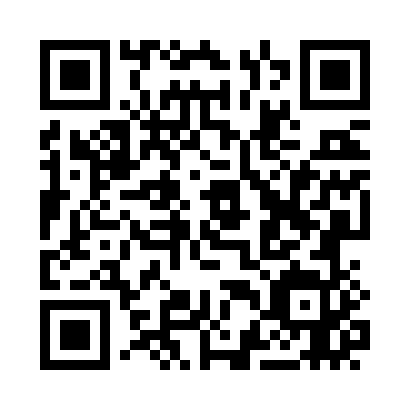 Prayer times for Kloch, AustriaWed 1 May 2024 - Fri 31 May 2024High Latitude Method: Angle Based RulePrayer Calculation Method: Muslim World LeagueAsar Calculation Method: ShafiPrayer times provided by https://www.salahtimes.comDateDayFajrSunriseDhuhrAsrMaghribIsha1Wed3:375:4112:534:518:0610:022Thu3:345:3912:534:528:0810:043Fri3:325:3812:534:528:0910:074Sat3:295:3612:534:538:1010:095Sun3:275:3512:534:538:1210:116Mon3:245:3312:534:548:1310:137Tue3:225:3212:534:548:1410:158Wed3:205:3012:534:558:1610:179Thu3:175:2912:534:558:1710:2010Fri3:155:2812:534:568:1810:2211Sat3:125:2612:534:568:1910:2412Sun3:105:2512:524:578:2110:2613Mon3:085:2412:524:578:2210:2814Tue3:055:2212:524:578:2310:3015Wed3:035:2112:534:588:2410:3316Thu3:015:2012:534:588:2610:3517Fri2:585:1912:534:598:2710:3718Sat2:565:1812:534:598:2810:3919Sun2:545:1712:535:008:2910:4120Mon2:525:1612:535:008:3010:4421Tue2:495:1512:535:008:3210:4622Wed2:475:1412:535:018:3310:4823Thu2:455:1312:535:018:3410:5024Fri2:435:1212:535:028:3510:5225Sat2:415:1112:535:028:3610:5426Sun2:395:1012:535:038:3710:5627Mon2:375:0912:535:038:3810:5828Tue2:365:0812:535:038:3911:0029Wed2:355:0812:545:048:4011:0230Thu2:355:0712:545:048:4111:0431Fri2:355:0612:545:058:4211:05